รายงานสรุปผลการดำเนินงานตามข้อเสนอในการพัฒนางาน (ด้านที่ 3 ส่วนที่ 3)    เพื่อขอมีวิทยฐานะหรือเลื่อนเป็นวิทยฐานะชำนาญการพิเศษประเด็นการพัฒนา	ตามที่ได้เสนอข้อตกลงในการพัฒนางาน เพื่อขอมีวิทยฐานะหรือเลื่อนเป็นวิทยฐานะชำนาญการพิเศษด้วยการดำเนิน “ กิจกรรมห้องเรียนคุณภาพวิชาการงานอาชีพ(เกษตร) ”และเสนอประเด็นในการพัฒนาไว้ดังนี้ (สิ่งที่จะพัฒนา)  1.  มุ่งนำการเปลี่ยนแปลงสู่ห้องเรียน 2.  การออกแบบการจัดการเรียนรู้(อิงมาตรฐาน)
3.  วิจัยในชั้นเรียน  	4.  ใช้ ICT เพื่อการสอนและสนับสนุนการสอน
 	5.  สร้างวินัยเชิงบวก (Positive Discipline): เน้นการออกแบบกิจกรรมปลูกฝังคุณธรรม จริยธรรม หรือคุณลักษณะ ด้วยกระบวนการเสริมแรงเชิงบวกเป้าหมายในการพัฒนา	ยกระดับผลสัมฤทธิ์ทางการเรียนของนักเรียนชั้นมัธยมศึกษาปี่ที 2 วิชาการงานอาชีพและเทคโนโลยี (เกษตร) รหัสวิชา  ง 22102  และชั้นมัธยมศึกษาปีที่  5  วิชาการงานอาชีพและเทคโนโลยี (เกษตร) รหัสวิชา    ง 32102เป้าหมายเชิงปริมาณ	1. นักเรียนชั้นมัธยมศึกษาปี่ที 2 วิชาการงานอาชีพและเทคโนโลยี (เกษตร) รหัสวิชา  ง 22102          ปีการศึกษา 2554 จำนวน  166  คน          2. ชั้นมัธยมศึกษาปีที่  5  วิชาการงานอาชีพและเทคโนโลยี (เกษตร) รหัสวิชา  ง 32102ปีการศึกษา 2554 จำนวน  131  คนเป้าหมายเชิงคุณภาพ        นักเรียนชั้นมัธยมศึกษาปี่ที 2 และชั้นมัธยมศึกษาปีที่  5  ปีการศึกษา 2544 ที่เรียนรายวิชา การงานอาชีพและเทคโนโลยี (เกษตร) ที่เรียนรายวิชา การงานอาชีพและเทคโนโลยี (เกษตร) รหัสวิชาง 22102  และ ง 32102 ตามลำดับมีความรู้ ทักษะกระบวนการ และเจตคติที่ดีต่อการเรียนรู้ เรื่องงานเกษตร ตลอดจนมีคุณลักษณะอันพึงประสงค์และสมรรถนะการเรียนรู้ตรงตามจุดเน้นของหลักสูตรแกนกลางการศึกษาขั้นพื้นฐาน พุทธศักราช 2551
ผลการพัฒนา 
ประเด็นที่ 1 มุ่งนำการเปลี่ยนแปลงสู่ห้องเรียน : ยกระดับคุณภาพและผลสัมฤทธิ์ของผู้เรียนในรายวิชาการงานอาชีพและเทคโนโลยี(เกษตร) ให้เห็นการเปลี่ยนแปลงที่เป็นรูปธรรม ชัดเจน   ผลสัมฤทธิ์ตามหลักสูตร จะต้องเกิดการเปลี่ยนแปลงในทางที่ดีขึ้นนั้นข้าพเจ้าได้ดำเนินการตามขั้นตอนต่อไปนี้การจัดรายวิชาเรียน  ในระหว่างปีการศึกษา 2553 -2554 โรงเรียนสันติราษฎร์วิทยาลัยได้มอบหมายให้ข้าพเจ้ารับผิดชอบการจัดการเรียนรู้ รายวิชา การงานอาชีพและเทคโนโลยี (งานเกษตร) ตามหลักสูตรแกนกลางการศึกษาขั้นพื้นฐาน พุทธศักราช 2551 ในระดับชั้นมัธยมศึกษาปีที่ 2 วิชาการงานอาชีพและเทคโนโลยี (เกษตร) รหัสวิชา  ง 22102 จำนวน 0.5 หน่วย  เวลา 20 คาบ/ภาคเรียนและชั้นมัธยมศึกษาปีที่  5  วิชาการงานอาชีพและเทคโนโลยี (เกษตร) รหัสวิชา  ง 32102 จำนวน 0.5 หน่วย  เวลา 20 คาบ/ภาคเรียนจัดทำโครงการห้องเรียนคุณภาพวิชาการงานอาชีพ(เกษตร) ข้าพเจ้าได้จัดทำโครงการกิจกรรมห้องเรียนคุณภาพวิชาการงานอาชีพ(เกษตร)ขึ้นและได้นำเสนอตามขั้นตอน วิธีการงบประมาณและเมื่อได้รับอนุมัติโครงการแล้วจึงดำเนินการโครงการกิจกรรมห้องเรียนคุณภาพวิชาการงานอาชีพ(เกษตร) โดยมีหลักคิดและหลักการที่สำคัญของห้องเรียนคุณภาพ คือ ต้องเป็นห้องเรียนที่มีบรรยากาศน่าเรียนรู้อันจะส่งผลให้ผลสัมฤทธิ์ทางการเรียนของนักเรียนดีขึ้น ซึ่งกิจกรรมห้องเรียนคุณภาพมีองค์ประกอบที่สำคัญ คือ ครูผู้นำการเปลี่ยนแปลง การออกแบบการจัดการเรียนรู้ การใช้ ICT สนับสนุนการสอน การวิจัยในชั้นเรียนและการสร้างวินัยเชิงบวก การออกแบบการจัดการเรียนรู้  ข้าพเจ้าได้ดำเนินการวิเคราะห์หลักสูตรแกนกลางการศึกษาขั้นพื้นฐาน พุทธศักราช 2551 เพื่อนำข้อมูลจากสาระ มาตรฐานของหลักสูตรมาเป็นเป้าหมายในการจัดทำคำอธิบายรายวิชา โครงสร้างรายวิชา ออกแบบหน่วยการเรียนรู้และการจัดทำแผนการจัดการเรียนรู้ที่สอดคล้องกับสาระ มาตรฐานการเรียนรู้ตามที่หลักสูตรฯกำหนด โดยมีเป้าหมายสำคัญคือยกระดับคุณภาพและผลสัมฤทธิ์ของผู้เรียนในรายวิชาการงานอาชีพและเทคโนโลยี(เกษตร) ให้เห็นการเปลี่ยนแปลงที่เป็นรูปธรรม ชัดเจน   4.   การจัดกิจกรรมการเรียนรู้  ข้าพเจ้าได้ดำเนินการจัดกิจกรรมการเรียนรู้ตามแผนการจัดการเรียนรู้ที่มีทั้งภาคทฤษฎีและภาคปฏิบัติ เพื่อให้นักเรียนเกิดการเรียนรู้บรรลุเป้าหมายตามมาตรฐานของหลักสูตรแกนกลางการศึกษาขั้นพื้นฐาน พุทธศักราช 2551 ทั้งด้านความรู้(K)  ด้านทักษะกระบวนการ(P) และด้านเจตคติ(A)  ทั้งนี้โดยเน้นกระบวนการจัดกิจกรรมห้องเรียนคุณภาพ ทำให้ผลสัมฤทธิ์ทางการเรียนของนักเรียนเพิ่มขึ้น ซึ่งตอบโจทท์ในประเด็นที่ 1 คือ มุ่งนำการเปลี่ยนแปลงสู่ห้องเรียน ตามตารางเปรียบเทียบผลสัมฤทธิ์ทางการเรียน รายวิชา การงานอาชีพและเทคโนโลยี(เกษตร) รหัสวิชา ง22102 ของผู้เรียนปีการศึกษา 2553 และ 2554  ตารางที่ 1 แสดงผลสัมฤทธิ์ทางการเรียน  รายวิชาการงานอาชีพและเทคโนโลยี  รหัสวิชา ง22102 
	 ระดับชั้นมัธยมศึกษาปีที่ 2จากตารางที่ 1 พบว่า ผลสัมฤทธิ์ทางการเรียน รายวิชาการงานอาชีพและเทคโนโลยี รหัสวิชา ง22102 สูงขึ้นอย่างมีนัยสำคัญทางสถิติ (mean difference = 3.72) ที่ระดับ .05 แสดงว่าผลการจัดการเรียนรู้ ตามแผนการจัดการเรียนรู้ที่ได้จัดทำขึ้นพร้อมกับการดำเนินการตามโครงการกิจกรรมห้องเรียนคุณภาพวิชาการงานอาชีพ (เกษตร) เป็นไปตามความหวังและเป้าหมายที่วางได้ ซึ่งสอดคล้องกับผลการทดสอบทางการศึกษาระดับชาติ ช่วงชั้นที่ 3 ปีการศึกษา 2554 กับ ปีการศึกษา 2555   ที่เพิ่มขึ้นจากคะแนนเฉลี่ย 47.76 เป็น 49.81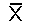 ตารางที่ 2  แสดงผลสัมฤทธิ์ทางการเรียน  รายวิชาการงานอาชีพและเทคโนโลยี 2 รหัสวิชา ง32102 
	  ระดับชั้นมัธยมศึกษาปีที่ 5จากตารางที่ 2 พบว่า ผลสัมฤทธิ์ทางการเรียน รายวิชาการงานอาชีพและเทคโนโลยี รหัสวิชา ง22102 สูงขึ้นอย่างมีนัยสำคัญทางสถิติ (mean difference = 4.38) ที่ระดับ .05 แสดงว่าผลการจัดการเรียนรู้ ตามแผนการจัดการเรียนรู้ที่ได้จัดทำขึ้นพร้อมกับการดำเนินการโครงการกิจกรรมห้องเรียนคุณภาพวิชาการงานอาชีพ(เกษตร) เป็นไปตามความหวังและเป้าหมายที่วางได้ แต่ไม่สอดคล้องกับผลการทดสอบทางการศึกษาระดับชาติ ช่วงชั้นที่ 4 ปีการศึกษา 2554 กับ ปีการศึกษา 2555   ที่ลดลงจากคะแนนเฉลี่ย 48.63 เป็น 47.43  ซึ่งเป็นปีการศึกษาที่ผลการทดสอบทางการศึกษาระดับชาติลดลงทุกรายวิชาที่น่ามาจากสาเหตุของเครื่องมือวัดประเด็นที่ 2  การออกแบบการจัดการเรียนรู้รายวิชาการงานพื้นฐานอาชีพ (เกษตร) แบบอิงมาตรฐาน   	ข้าพเจ้าตระหนักดีว่ากิจกรรมห้องเรียนคุณภาพจะมีประสิทธิภาพมากน้อยเพียงใดนั้นขึ้นอยู่กับการออกแบบกิจกรรมการเรียนรู้ของครู ที่จะทำให้นักเรียนเรียนรู้อย่างมีความสุข มีความรู้ที่คงทนถาวรเกิดทักษะกระบวนการจัดการ  มีเจตคติที่ดีต่อวิชาเรียน ซึ่งจะส่งผลไปถึงคุณลักษณะอันพึงประสงค์และสมรรถนะของผู้เรียน ที่จะเสริมสร้างศักยภาพให้นักเรียนเป็นคนดีและคนเก่ง ซึ่งการออกแบบหน่วยการเรียนรู้ที่นำมาใช้การจัดทำแผนการเรียนรู้นั้น ข้าพเจ้าได้ใช้เทคนิค Backward Design ซึ่งเป็นเทคนิคที่ให้ความสำคัญต่อการตั้งเป้าหมายหรือหลักฐานการเรียนรู้ก่อนที่จะกำหนดเนื้อหาสาระและวิธีการจัดการเรียนรู้ ซึ่งสอดคล้องกับหลักสูตรแกนกลางการศึกษาขั้นพื้นฐาน พุทธศักราช 2551  ซึ่งเป็นหลักสูตรอิงมาตรฐาน ทั้งมาตรฐานการศึกษาระดับชาติ  มาตรฐานการศึกษาระดับเขตพื้นที่และระดับโรงเรียน โดยข้าพเจ้าได้ดำเนินการตามขั้นตอนดังนี้1. วิเคราะห์หลักสูตรแกนกลางการศึกษาขั้นพื้นฐาน พุทธศักราช 2551  โดยจัดทำเป็นตารางวิเคราะห์หลักสูตร โดยนำเอามาตรฐานการเรียนรู้ของแต่ละสาระมาวิเคราะห์และสังเคราะห์แล้วจัดทำเป็นคำอธิบายรายวิชาและโครงสร้างรายวิชา 2. การออกแบบหน่วยการเรียนรู้  ข้าพเจ้าได้นำแต่ละหน่วยการเรียนรู้จากโครงสร้างรายวิชาและจำนวนคาบเรียน มาออกแบบด้วยเทคนิค Backward Designซึ่งเป็นการออกแบบหน่วยการเรียนรู้ที่อิงมาตรฐานหลักสูตร โดยการจัดทำเป็นตารางวิเคราะห์หน่วยการเรียนรู้เพื่อกำหนดจุดประสงค์การเรียนรู้  เป้าหมายการเรียนรู้  หลักฐานการเรียนรู้ วิธีการวัดผลประเมินผลและกิจกรรมการเรียน ตลอดจนสื่อการเรียนรู้ เพื่อให้สามารถมองเห็นความสอดคล้องกับมาตรฐานการเรียนรู้ในภาพรวม และการออกแบบหน่วยการเรียนรู้ที่ชัดเจนจะนำไปสู่ความสะดวกในการจัดทำแผนการจัดการเรียนรู้3. การจัดทำแผนการจัดการเรียนรู้ เมื่อออกแบบหน่วยการเรียนรู้ได้ครบถ้วนตามโครงสร้างรายวิชาแล้วจึงเอาแต่ละหน่วยการเรียนรู้มาวางแผนการจัดการเรียนรู้ ที่ประกอบด้วย ชื่อหน่วย เวลาเรียน สาระสำคัญ/ความคิดรวบยอด จุดประสงค์การเรียนรู้ กิจกรรมการเรียนรู้ การวัดผลและประเมินผล ตลอดจนกิจกรรมเสนอแนะ
	4. การจัดกิจกรรมการเรียนรู้ ดำเนินการจัดกิจกรรมการเรียนรู้ตามแผนที่วางไว้ในลักษณะกิจกรรมห้องเรียนคุณภาพ คือครูมีการวางแผนการจัดการเรียนรู้ จัดสภาพแวดล้อมให้เกิดบรรยากาศแห่งการเรียนรู้ ใช้สื่อเทคโนโลยีสารสนเทศเพื่อส่งเสริมสนับสนุนการเรียนรู้ด้วยการศึกษาค้นคว้าด้วยตนเองให้ พร้อมกับการจัดการเรียนรู้ในรูปแบบโครงงานซึ่งเป็นงานวิจัยในระดับชั้นเรียน ในขณะเดียวกันได้นำเอาระบบดูแลช่วยเหลือนักเรียนมาใช้ในการจัดการเรียนรู้เพื่อเสริมสร้างวินัยเชิงบวกให้เกิดขึ้นกับผู้เรียนทั้งทางตรงและทางอ้อมด้วยใช้เทคนิคแห่งกัลยานมิตรระหว่างครูกับนักเรียน5. การวัดและประเมินผล การจัดการเรียนรู้รายวิชา การงานอาชีพและเทคโนโลยีทุกสาขาจะเน้นการประเมินตามสภาพจริง ซึ่งนอกจากจะประเมินทางด้านความรู้แล้ว ยังจะต้องประเมินภาระงานและชิ้นงานอีกด้วย เครื่องมือวัดที่สำคัญประกอบด้วยแบบทดสอบสำหรับการวัดความรู้ และการใช้ Scoring Rubric ในการประเมินภาระงานและชิ้นงาน เพื่อลดปัญหาความลำเอียงอันเนื่องมาจากสาเหตุต่างๆ และที่สำคัญ คือ การจัดให้มีการประเมินผลงานตนเอง และการประเมินผลงานของเพื่อน ซึ่งเป็นส่วนหนึ่งของการสร้างและพัฒนาวินัยเชิงบวก           จากจัดกิจกรรมการเรียนรู้ตามองค์ประกอบของห้องเรียนคุณภาพ ที่มีการออกแบบการเรียนรู้แบบอิงมตราฐานนั้นส่งผลให้การจัดการเรียนรู้จะมีประสิทธิภาพมากยิ่งขึ้นซึ่งนำไปสู่เป้าหมายปลายทางคือ ผู้เรียนมีคุณภาพทั้งด้าน K  P และ A
ประเด็นที่ 3 วิจัยในชั้นเรียน จากการวิจัยในชั้นเรียนในภาคเรียนที่ 1 ปีการศึกษา 2554 เรื่อง การเกษตรตามแนวเศรษฐกิจพอเพียงโดยใช้การจัดการเรียนรู้แบบประสบการณ์ที่เน้นการปฏิบัติจริง ซึ่งผลการวิจัยพบว่านักเรียนส่วนใหญ่มีความสุขกับการเรียนมากขึ้น ได้เรียนรู้อย่างสนุกสนาน โดยผ่านกิจกรรมที่หลากหลายและสื่อที่เร้าความสนใจ ทำให้นักเรียนได้เรียนรู้ตามความสนใจตามความถนัดตามศักยภาพของตน ด้วยการศึกษา ค้นคว้า ฝึกปฏิบัติ ฝึกทักษะ สรุปองค์ความรู้ได้ด้วยตนเอง  ซึ่งผลการวิจัยจะเห็นได้จากตารางข้างล่างตารางที่ 3  ผลการประเมินทักษะการทำกิจกรรมกลุ่มของผู้เรียน
       จากตารางที่ 3 พบว่าทักษะการทำกิจกรรมกลุ่มของนักเรียนส่วนใหญ่ คือ เรื่อง การปรับความคิดให้เข้ากับเพื่อนในกลุ่มอยู่ในระดับดีมากคิดเป็นร้อยละ 85.90 รองลงมาคือ นักเรียนแลกเปลี่ยนเรียนรู้ อยู่ในระดับดี ร้อยละ 83.09ตารางที่ 4  ผลการประเมินผลงานนักเรียนจำนวนโดยใช้ Scoring Rubric           จากตารางที่ 4 พบว่านักเรียนส่วนใหญ่การทำงานเสร็จภายในเวลาที่กำหนด มากที่สุดคิดเป็นร้อยละ 91.67  รองลงมาคือ เรื่อง การประยุกต์ใช้ภูมิปัญญาท้องถิ่นตามแนวเศรษฐกิจพอเพียง คิดเป็น ร้อยละ  88.19ผลการวิจัยดังกล่าวมีส่วนสำคัญอย่างยิ่งที่ทำให้เกิดแนวคิดในการจัดกิจกรรมห้องเรียนคุณภาพโดยสมมติฐานที่ว่าถ้าหากนำกิจกรรมห้องเรียนคุณภาพมาพัฒนาการจัดการเรียนรู้และส่งผลให้ผลสัมฤทธิ์ทางการเรียนของนักเรียนเพิ่มขึ้น และเรียนรู้อย่างมีความสุข นอกจากนี้ข้าพเจ้ายังได้มีการวิจัยในชั้นเรียนอย่างต่อเนื่อง เช่น การเพิ่มประสิทธิภาพของกระบวนกลุ่ม และการจัดการเรียนรู้ด้วยวิธีการแก้ปัญหา ตลอดจนฝึกให้นักเรียนได้ทดลองทำงานวิจัยในรูปแบบโครงงานตามความสนใจ
ประเด็นที่ 4  การใช้เทคโนโลยีสารสนเทศและการสื่อสาร(ICT) เพื่อการจัดการเรียนรู้         เนื่องจากองค์ประกอบที่สำคัญของกิจกรรมห้องเรียนคุณภาพองค์ประกอบหนึ่ง คือ การใช้เทคโนโลยีสารสนเทศและการสื่อสาร(ICT) เพื่อการจัดการเรียนรู้ หรือการจัดการเรียนการสอน โดยที่ข้าพเจ้าได้นำทั้ง Social Media  Social Network รวมไปถึง Sorft ware ต่างๆ มาใช้ในการจัดการเรียนรู้  เพราะ Sorft ware ทั้งประเภทมีเดียและสื่อมัลติมีเดีย เป็นสื่อที่สามารถกระตุ้นและจูงใจให้เกิดการเรียนรู้ ส่วนสื่อ Social Media และ Social Network เป็นสื่อที่ส่งเสริมการเรียนรู้ โดยเน้นรูปแบบการศึกษาค้นคว้าด้วยตนเองแล้วสรุปเป็นองค์ความรู้  นำไปสู่กระบวนการแลกเปลี่ยนเรียนรู้ระหว่างเพื่อนในกลุ่ม ในห้องเรียนและเพื่อนนอกห้องเรียน ซึ่งการศึกษาค้นคว้าด้วยตนเอง ด้วยการใช้เทคโนโลยีสารสนเทศและการสื่อสารนั้น เป็นการเพิ่มทักษะการคิด  ทักษะการแสวงหาความรู้ และทักษะในการแก้ปัญหาในการทำงาน ซึ่งสิ่งเหล่านี้มีส่วนสำคัญอย่างยิ่งที่ทำให้ผลสัมฤทธิ์ทางการเรียนของนักเรียนเพิ่มขึ้นตามเจตนารมณ์ของการจัดกิจกรรมห้องเรียนคุณภาพ ซึ่งประกอบกิจกรรมต่าง ๆ ดังนี้1. รวบรวมแหล่งเรียนรู้จากเว็บไซต์ต่างๆ รวมทั้งแลกเปลี่ยนเรียนรู้ผ่าน Facebook และ e-mail2. จัดห้องปฏิบัติการที่เอื้อต่อการเครื่องมืออุปกรณ์ ICT อย่างเพียงพอและมีความปลอดภัย                                                                     3. ได้ใช้โปรแกรมคอมพิวเตอร์ขั้นพื้นฐาน ในกระบวนการจัดการเรียนรู้  เช่น   Power point  4. จัดหาและผลิตสื่อ ICT  เพื่อใช้ในการจัดการเรียนการสอนอย่างหลากหลาย                                                                                                                                 	5. ออกแบบและจัดกิจกรรมการเรียนรู้ ที่เน้นให้นักเรียนใช้สื่อ ICT เพื่อการเรียนรู้จากการศึกษาค้นคว้า ประเด็นที่ 5 สร้างวินัยเชิงบวก (Positive Discipline)การจัดกิจกรรมห้องเรียนคุณภาพด้วยการสร้างวินัยเชิงบวก เน้นการออกแบบกิจกรรมปลูกฝังคุณธรรม จริยธรรม หรือคุณลักษณะที่พึงประสงค์ 8 ประการ ทั้งนี้เพื่อให้คุณลักษณะที่เกิดขึ้นเป็นตัวเหนี่ยวนำให้นักเรียนมีสมรรถนะ 5 ประการตามที่หลักสูตรต้องการ สำหรับการสร้างวินัยเชิงบวกนั้นข้าพเจ้าได้ดำเนินการดังนี้ 1. ทำความรู้จักนักเรียนเป็นรายบุคคล  คัดกรองนักเรียนตามระบบการดูแลช่วยเหลือนักเรียนและ นำผลการคัดกรองมาพัฒนา/ปรับปรุงพฤติกรรม โดยจัดกิจกรรมส่งเสริมและพัฒนานักเรียน ตามความแตกต่างระหว่างบุคคลและพัฒนาตามศักยภาพ มีการเสริมสร้างภูมิคุ้มกัน/ป้องกันช่วยเหลือ/และแก้ไขปัญหารายบุคคล มีระบบการส่งต่อนักเรียนตามสภาพปัญหาทั้งภายในและภายนอก                                                                                                                                                                           
           2. สื่อสารกับผู้เรียนด้วยท่าทีที่เป็นมิตร เปิดโอกาสให้ผู้เรียนแสดงความรู้สึกนึกคิด รับฟังอย่างเข้าใจและให้เกียรติเคารพศักดิ์ศรีของผู้เรียน   พัฒนาพฤติกรรมที่พึงประสงค์ การมีวินัยในตนเองและบุคลิกลักษณะที่ดี   ใช้คำถามให้ผู้เรียน สะท้อนความรู้สึก หาสาเหตุ และผลการกระทำบนพื้นฐาน การยอมรับของผู้เรียน   ใช้คำถามให้ผู้เรียนประเมินและเลือกทางเลือกกำหนดแนวปฏิบัติที่เกิดผลดีกับตนเองโดยสร้างข้อตกลงร่วมกัน    ครูเสริมแรงให้เกิดการปฏิบัติอย่างต่อเนื่องจนเกิดผลดีต่อตนเองและสังคมมีความภาคภูมิใจและยึดถือปฏิบัติอย่างยั่งยืน พยายามให้เด็กมีส่วนร่วมมากที่สุด   คำนึงถึงความต้องการทางพัฒนาการและคุณภาพชีวิตของผู้เรียน                                                                                                                                                                                                             
          3. ชื่นชมผลงานร่วมกันระหว่างครู และนักเรียนด้วยการจัดกิจกรรม “ตลาดนัดองค์ความรู้สู่ชุมชน”    “ตลาดนัดเกษตรปลอดสาร อาหารปลอดโรค พลโลกปลอดภัย”  “กินดี อยู่ดี มีพอเพียง”  เพื่อนำเสนอผลงานการเรียนการสอน และแลกเปลี่ยนเรียนรู้ ในการจัดนิทรรศการและนำเสนอโครงงานต่อเพื่อน ครู และชุมชน พร้อมทั้งสามารถเป็นวิทยากรจัดอบรมให้ความรู้แก้เพื่อน ครู และบุคคลทั่วไป ในเรื่อง การผลิตน้ำยาอเนกประสงค์จากน้ำหมักชีวภาพ  การทำเกลือหอมปรับอาการ  ซึ่งผู้เรียนมีแรงจูงใจจากผลการเรียนที่สามารถนำมาใช้ประโยชน์ต่อตนเองและผู้อื่น  ผู้เรียนได้รับความยุติธรรม เท่าเทียมกันและไม่เลือกปฏิบัติ  เกิดความสามัคคีกลมเกลียวในกลุ่ม           4. จัดทำข้อมูล Best Practice ในเรื่อง การสร้างวินัย หรือคุณลักษณะอันพึงประสงค์ ที่เป็นรูปธรรม ด้วยกิจกรรมเครือข่ายจิตอาสาชาวเลือดหมู-ดำ   บูรณาการสู่กระบวนการจัดการเรียนการสอนวิชาการงานอาชีพและเทคโนโลยี(เกษตร) เพื่อการดูแลช่วยเหลือนักเรียน  ปลูกฝังคุณธรรมจริยธรรมแก่ผู้เรียน ด้วยการให้นักเรียนนำองค์ความรู้ที่เกิดจากการเรียนการสอน มาใช้ในการจัดกิจกรรมจิตอาสา สอนและจัดอบรม การทำเกลือหอมปรับอากาศ การทำน้ำยาทำความสะอาดอเนกประสงค์จากน้ำหมักชีวภาพ ให้แก่เด็ก เยาวชน ผู้ปกครองในชุมชน  ซึ่งเป็นการให้ การเสียสละ การมีน้ำใจ  มีความประพฤติที่ดีงาม ทั้ง กาย วาจา ใจ เสียสละความสุขส่วนตน เพื่อความสุขส่วนรวม มีความซื่อสัตย์สุจริต มีอัธยาศัยอ่อนโยน เคารพในเหตุผล มีสัมมาคารวะต่อผู้อาวุโส มีความอุตสาหะในการปฏิบัติงาน 	หลังจากได้ทำกิจกรรมต่างๆดังกล่าวแล้ว ข้าพเจ้าได้สอบถามความพึงพอใจของครูเกี่ยวกับคุณลักษณะอันพึงประสงค์ 8 ประการของนักเรียนและสมรรถนะการเรียนรู้ 5 ประการ ตามที่หลักสูตรฯกำหนดซึ่งมีผลตามตารางข้างล่างนี้ตารางที่ 5   ค่าเฉลี่ยของคุณลักษณะอันพึงประสงค์ รายวิชา การงานอาชีพและเทคโนโลยี(เกษตร) ของนักเรียนชั้นมัธยมศึกษาปีที่ 2 ปีการศึกษา 2554	จากตารางที่ 5 ค่าเฉลี่ยของคุณลักษณะอันพึงประสงค์ รายวิชา การงานอาชีพและเทคโนโลยี(เกษตร) ของนักเรียนชั้นมัธยมศึกษาปีที่ 2 ปีการศึกษา 2554 พบว่าครูผู้สอนมีความเห็นสอดคล้องกันทั้งหมดในระดับดีมากตารางที่ 6   ค่าเฉลี่ยของคุณลักษณะอันพึงประสงค์ รายวิชา การงานอาชีพและเทคโนโลยี(เกษตร) ของนักเรียนชั้นมัธยมศึกษาปีที่ 5 ปีการศึกษา 2554             จากตารางที่ 6 พบว่าค่าเฉลี่ยรวมของคุณลักษณะอันพึงประสงค์ในรายวิชาการงานอาชีพและเทคโนโลยี ของนักเรียนชั้นมัธยมศึกษาปีที่ 5 ปีการศึกษา 2554  เท่ากับ 23.09  และมีคุณภาพอยู่ในระดับดีมากทุกรายการตารางที่ 7   ค่าเฉลี่ยด้านสมรรถนะการเรียนรู้ 5 ประการ ของนักเรียนชั้นมัธยมศึกษาปีที่ 2 ปีการศึกษา 2554 รายวิชา การงานอาชีพและเทคโนโลยี(เกษตร)        จากตารางที่ 7 พบว่า ผู้เรียนมีผลการประเมินเฉลี่ยทุกรายการในระดับดีมากจำนวน 3  สมรรถนะ คือ ความสามารถในการแก้ปัญหา ความสามารถในการสื่อสารและความสามารถในการคิด เฉลี่ยในระดับดีมากตารางที่ 8  ค่าเฉลี่ยด้านสมรรถนะการเรียนรู้ 5 ประการ ของนักเรียนชั้นมัธยมศึกษาปีที่ 5 ปีการศึกษา 2554 รายวิชา การงานอาชีพและเทคโนโลยี(เกษตร)          จากตารางที่ 8 พบว่า ผู้เรียนมีผลการประเมินเฉลี่ยทุกรายการในระดับดีมาก ยกเว้นเรื่องความ สามารถในการคิด อยู่ในระดับดี  เฉลี่ยในระดับดีมาก  แนวทางการตรวจสอบและประเมินผลการพัฒนา            การดำเนินการประเมิน เพื่อการพัฒนาการและความก้าวหน้าในวิชาชีพของข้าพเจ้า ครูจรรยา  ธนะนิมิตรปรากฎผลการประเมิน ดังนี้ 	1. ด้านความพึงพอใจต่อลักษณะห้องเรียนคุณภาพ ข้าพเจ้าได้รับการประเมินความพึงพอใจจากผู้เรียนในการจัดการเรียนรู้รายวิชาการงานอาชีพและเทคโนโลยี(งานเกษตร) ที่มีต่อลักษณะห้องเรียนคุณภาพ โดยมีผลการสำรวจตามตารางข้างล่างนี้ตารางที่ 9  แสดงความพึงพอใจเกี่ยวกับบรรยากาศในห้องเรียนคุณภาพวิชาการงานอาชีพ(เกษตร) ของนักเรียนชั้นมัธยมศึกษาปีที่ 2 	จากตารางที่ 9 พบว่า ความพึงพอใจเกี่ยวกับบรรยากาศในห้องเรียนคุณภาพวิชาการงานอาชีพ(เกษตร) รายวิชาการงานอาชีพและเทคโนโลยี ของนักเรียนระดับชั้นมัธยมศึกษาปีที่ 2  รวมเฉลี่ยคือ 4.06 อยู่ในระดับดีมากทุกรายการ
ตารางที่ 10  แสดงความพึงพอใจเกี่ยวกับบรรยากาศในห้องเรียนคุณภาพวิชาการงานอาชีพ(เกษตร)  ของนักเรียนชั้นมัธยมศึกษาปีที่ 5จากตารางที่ 10  พบว่าความพึงพอใจเกี่ยวกับบรรยากาศในห้องเรียนคุณภาพวิชาการงานอาชีพ(เกษตร) รายวิชาการงานอาชีพและเทคโนโลยี รหัสวิชา ง22102 ระดับชั้นมัธยมศึกษาปีที่ 5  รวมเฉลี่ยคือ 4.10 อยู่ในระดับดีมากทุกรายการ2. ด้านศักยภาพครู  ข้าพเจ้าได้รับการประเมินด้านศักยภาพจากเพื่อนครู/ผู้บริหารในการจัดการเรียนรู้รายวิชาการงานอาชีพและเทคโนโลยี(งานเกษตร) โดยมีผลการประเมินตามตารางข้างล่างนี้ตารางที่ 11  แสดงคุณภาพการจัดการเรียนรู้ รายวิชา การงานอาชีพและเทคโนโลยี(เกษตร) ของนางสาวจรรยา  ธนะนิมิตร โดยคณะผู้บริหารเป็นผู้ประเมิน   ตารางที่ 11  (ต่อ)จากตาราง 11 พบว่า คุณภาพการจัดการเรียนรู้โดยผ่านกิจกรรมห้องเรียนคุณภาพวิชาวิชาการงานอาชีพ(เกษตร)  คะแนนเฉลี่ยทุกรายการมากกว่า 4 และมี 3 รายการที่มีคะแนนเต็ม ส่วนคะแนนเฉลี่ยรวม คือ 4.60 อยู่ในระดับดีมาก
ตารางที่ 12  แสดงคุณภาพการจัดการเรียนรู้ รายวิชา การงานอาชีพและเทคโนโลยี(เกษตร) ของนางสาวจรรยา  ธนะนิมิตร โดยคณะเพื่อนครูเป็นผู้ประเมิน จากตารางที่ 12  คุณภาพการจัดการเรียนรู้โดยผ่านกิจกรรมห้องเรียนคุณภาพวิชาวิชาการงานอาชีพ(เกษตร)  คะแนนเฉลี่ยเกือบทุกรายการมากกว่า 4 แต่มี 1  รายการที่มีคะแนนน้อยกว่า 4 คือ เรื่องการใช้แหล่งเรียนรู้และภูมิปัญญาท้องถิ่น  ส่วนคะแนนเฉลี่ยรวม คือ 4.50 อยู่ในระดับดีมาก  ซึ่งสอดคล้องกับการประเมินของผู้บริหาร3. ด้านคุณธรรม จริยธรรม 
              ข้าพเจ้านางสาวจรรยา  ธนะนิมิต ได้ประพฤติปฏิบัติตนตามระเบียบวินัยของข้าราชการครู และยึดมั่นศรัทธาในวิชาชีพตามจรรยาบรรณครู จึงเป็นที่รัก นับถือศรัทธาของนักเรียน เพื่อนครู ผู้ปกครองรวมถึงผู้บริหาร และเป็นที่ประจักษ์ในวงการครู จะเห็นได้จากโล่ รางวัล และเกียรติบัตรเชิดชูเกียรติมากมายจากหน่วยงาน องค์กรต่างๆ ที่มอบให้เพื่อแสดงถึงความเป็นครูดี ครูมืออาชีพ ตามหลักฐานเอกสาร ภาพถ่ายในภาคผนวกขอรับรองว่าข้อมูลดังกล่าวข้างต้น ถูกต้อง และเป็นความจริง(ลงชื่อ)………………….................................................ผู้รับการประเมิน   (นางสาวจรรยา  ธนะนิมิตร) ตำแหน่ง   วิทยฐานะครูชำนาญการวันที่   29  เดือนพฤศจิกายน 2555ปีการศึกษาจำนวน (n)MeanS.D.tdfSig.255317866.497.3363.092247.426.02255416670.2213.7983.092247.426.02ปีการศึกษาจำนวน (n)MeanS.D.tdfSig.255312776.948.9184.351256.000255413181.337.1984.351256.000ทักษะร้อยละค่าเฉลี่ยS.D.แปลผล1. นักเรียนเสนอตัวเข้าช่วยเหลือกล่ม79.493.180.45ดี2. นักเรียนทำตามความคิดของกลุ่ม84.623.380.59ดี3. นักเรียนช่วยเหลืองานในกลุ่ม82.053.280.46ดี4. นักเรียนแลกเปลี่ยนเรียนรู้ ปรับความคิดให้เข้ากับเพื่อนในกลุ่ม85.90*3.440.55ดีมาก5. นักเรียนร่วมอภิปราย เสนอประเด็นคำถามในการประชุมกลุ่ม81.413.260.59ดี6. นักเรียนฟังความคิดเห็นหรือตอบสอนความต้องการของกลุ่ม83.333.330.53ดี7. นักเรียนเสนอแนะความคิดเห็นที่มีประโยชน์ต่อกลุ่ม83.973.360.49ดี8. นักเรียนนำเสนอหรือรายงานข้อค้นพบหรือความคิดเห็นใหม่ๆ ต่อกลุ่ม83.973.360.54ดีเฉลี่ยรวม83.093.320.05ดีรายการประเมินร้อยละค่าเฉลี่ยS.D.แปลผล1.  ความสมบูรณ์ถูกต้องของผลงาน87.502.630.52ดี2.  ความน่าสนใจในการนำเสนอ87.502.630.52ดี3.  ความคิดริเริ่มสร้างสรรค์87.502.630.52ดี4.  การประยุกต์ใช้ภูมิปัญญาท้องถิ่น            ตามแนวเศรษฐกิจพอเพียง 91.67*2.750.46ดี5.  คุณค่าของผลงานต่อสังคม83.332.500.53ดี6.  ทำงานเสร็จภายในเวลาที่กำหนด91.67*2.750.46ดีเฉลี่ยรวม88.192.650.03ดีห้องเรียนค่าเฉลี่ยของคุณลักษณะอันพึงประสงค์ค่าเฉลี่ยของคุณลักษณะอันพึงประสงค์ค่าเฉลี่ยของคุณลักษณะอันพึงประสงค์ค่าเฉลี่ยของคุณลักษณะอันพึงประสงค์ค่าเฉลี่ยของคุณลักษณะอันพึงประสงค์ค่าเฉลี่ยของคุณลักษณะอันพึงประสงค์ค่าเฉลี่ยของคุณลักษณะอันพึงประสงค์ค่าเฉลี่ยของคุณลักษณะอันพึงประสงค์ค่าเฉลี่ยของคุณลักษณะอันพึงประสงค์ค่าเฉลี่ยของคุณลักษณะอันพึงประสงค์ห้องเรียนรักชาติ ศาสน์ กษัตริย์ซื่อสัตย์สุจริตมีวินัยใฝ่เรียนรู้อยู่อย่างพอเพียงมุ่งมั่นในการทำงานรักความเป็นไทยมีจิตสาธารณะรวมคุณภาพม.2/6353.002.912.832.772.972.773.002.8923.14ดีมากม.2/7293.002.862.862.832.932.833.002.8623.17ดีมากม.2/8293.002.902.862.792.972.793.002.7923.10ดีมากม.2/9243.002.882.832.792.962.793.002.7923.04ดีมากม.2/10273.002.892.852.812.932.813.002.8123.11ดีมากม.2/11223.002.912.862.772.952.773.002.7723.05ดีมากรวม1663.002.892.852.802.952.803.002.8323.11
ดีมากห้องเรียนค่าเฉลี่ยของคุณลักษณะอันพึงประสงค์ค่าเฉลี่ยของคุณลักษณะอันพึงประสงค์ค่าเฉลี่ยของคุณลักษณะอันพึงประสงค์ค่าเฉลี่ยของคุณลักษณะอันพึงประสงค์ค่าเฉลี่ยของคุณลักษณะอันพึงประสงค์ค่าเฉลี่ยของคุณลักษณะอันพึงประสงค์ค่าเฉลี่ยของคุณลักษณะอันพึงประสงค์ค่าเฉลี่ยของคุณลักษณะอันพึงประสงค์ค่าเฉลี่ยของคุณลักษณะอันพึงประสงค์ค่าเฉลี่ยของคุณลักษณะอันพึงประสงค์ห้องเรียนรักชาติ ศาสน์ กษัตริย์ซื่อสัตย์สุจริตมีวินัยใฝ่เรียนรู้อยู่อย่างพอเพียงมุ่งมั่นในการทำงานรักความเป็นไทยมีจิตสาธารณะรวมคุณภาพม.5/1423.002.882.832.792.952.793.002.7923.02ดีมากม.5/2423.002.902.862.812.952.813.002.8123.14ดีมากม.5/3473.002.872.852.812.962.813.002.8123.11ดีมากรวม1313.002.892.852.802.952.803.002.8023.09ดีมากสมรรถนะด้านร้อยละผลการประเมิน1. ความสามารถในการสื่อสาร85.89ดีมาก2. ความสามารถในการคิด85.36ดีมาก3. ความสามารถในการแก้ปัญหา87.75ดีมาก4. ความสามารถในการใช้ทักษะชีวิต84.02ดี5. ความสามารถในการใช้เทคโนโลยี84.39ดีเฉลี่ย85.4885.48สมรรถนะด้านร้อยละผลการประเมิน1. ความสามารถในการสื่อสาร85.90ดีมาก2. ความสามารถในการคิด81.34ดี3. ความสามารถในการแก้ปัญหา86.45ดีมาก4. ความสามารถในการใช้ทักษะชีวิต85.70ดีมาก5. ความสามารถในการใช้เทคโนโลยี85.31ดีมากเฉลี่ย84.9484.94ลำดับรายการประเมินระดับความพึงพอใจเฉลี่ย(5)ความเบี่ยงเบนมาตรฐาน(sd)1มีความสะอาด4.08.7712มีความเป็นระเบียบเรียบร้อย4.15.8493มีการตกแต่งห้องอย่างสวยงาม4.16.8514มีแสงสว่างเพียงพอ3.90.8315อากาศถ่ายเทสะดวก4.18.8476มีป้ายนิเทศที่สวยงาม ให้ความรู้ที่ทันสมัย ทันต่อเหตุการณ์4.02.8577ปราศจากกลิ่นและเสียงรบกวน4.07.8278มีสื่อปุกรณ์การจัดการเรียนรู้ที่ทันสมัย3.97.8809มีข้อตกลงในการใช้ห้องเรียนที่เหมาะสม4.01.87710ขนาดห้องเรียนเหมาะสมกับผู้เรียน4.10.853รวมเฉลี่ยรวมเฉลี่ย4.06.342ลำดับรายการประเมินระดับความพึงพอใจเฉลี่ยความเบี่ยงเบนมาตรฐาน1มีความสะอาด4.09.7692มีความเป็นระเบียบเรียบร้อย4.19.8473มีการตกแต่งห้องอย่างสวยงาม4.21.8484มีแสงสว่างเพียงพอ3.91.8275อากาศถ่ายเทสะดวก4.22.8396มีป้ายนิเทศที่สวยงาม ให้ความรู้ที่ทันสมัย ทันต่อเหตุการณ์4.08.8547ปราศจากกลิ่นและเสียงรบกวน4.15.8198มีสื่อปุกรณ์การจัดการเรียนรู้ที่ทันสมัย4.03.8619มีข้อตกลงในการใช้ห้องเรียนที่เหมาะสม4.04.85910ขนาดห้องเรียนเหมาะสมกับผู้เรียน4.08.847รวมเฉลี่ยรวมเฉลี่ย4.10.351ลำดับรายการประเมินคุณภาพเฉลี่ยความเบี่ยงเบนมาตรฐาน1มีแผนการจัดการเรียนรู้5.00.0002มีการจัดการเรียนรู้ด้วยกิจกรรมที่หลากหลาย5.00.0003จัดการเรียนรู้โดยเน้นผู้เรียนเป็นศูนย์กลาง5.00.0004มีบันทึกหลังสอน4.50.577ลำดับรายการประเมินคุณภาพเฉลี่ย(5)ความเบี่ยงเบนมาตรฐาน5มีการวัดประเมินตามสภาพจริงด้วยเครื่องมือที่หลากหลาย4.25.9576มีการรายงานข้อมูลให้ผู้ปกครองทราบและเป็นปัจจุบัน3.25.5007มีการใช้แหล่งเรียนรู้และภูมิปัญญาท้องถิ่น4.00.0008มีการส่งเสริมนักเรียนที่มีความสามารถพิเศษ5.00.0009นักเรียนมีส่วนร่วมในการจัดกิจกรรมการเรียนรู้5.00.00010มีกิจกรรมสอนซ่อมเสริมหรือกิจกรรมที่แก้ปัญหาด้านผลสัมฤทธิ์ของนักเรียน5.00.000รวมเฉลี่ยรวมเฉลี่ย4.60.183ลำดับรายการประเมินคุณภาพเฉลี่ยความเบี่ยงเบนมาตรฐาน1มีแผนการจัดการเรียนรู้4.90.3162มีการจัดการเรียนรู้ด้วยกิจกรรมที่หลากหลาย4.80.4223จัดการเรียนรู้โดยเน้นผู้เรียนเป็นศูนย์กลาง4.70.4834มีบันทึกหลังสอน4.30.6755มีการวัดประเมินตามสภาพจริงด้วยเครื่องมือที่หลากหลาย4.40.6996มีการรายงานข้อมูลให้ผู้ปกครองทราบและเป็นปัจจุบัน4.10.8767มีการใช้แหล่งเรียนรู้และภูมิปัญญาท้องถิ่น3.90.7388มีการส่งเสริมนักเรียนที่มีความสามารถพิเศษ4.60.5169นักเรียนมีส่วนร่วมในการจัดกิจกรรมการเรียนรู้4.60.69910มีกิจกรรมสอนซ่อมเสริมหรือกิจกรรมที่แก้ปัญหาด้านผลสัมฤทธิ์ของนักเรียน4.70.483รวมเฉลี่ยรวมเฉลี่ย4.50.194